Поздравление ветеранов на дому	Несмотря на условия самоизоляции, Общественная палата Добринского района при привлечении работников культуры  решила не оставлять без поздравлений героев войны. Подготовка к юбилею Победы в формате онлайн началась еще в марте, а с приближением праздника стала идти еще активнее. Записывали на видео свои праздничные выступления, песни, стихотворения на военную тематику. Все это выкладывается на сайте и в группах социальных сетей в поселениях. Но не только онлайн-поздравления получат ветераны. В преддверии Дня Победы  бригады артистов вместе с руководителем Общественной палаты Сергеевой М.В.  выехали к ним на дом, и во дворах дали концерты, прямо под окнами участников войны. 	В каждом сельском поселении работники культуры поздравили такими уличными концертами ветеранов и участников Великой Отечественной войны, тружеников тыла, чтобы великий праздник Победы они встретили в добром здравии и хорошем настроении.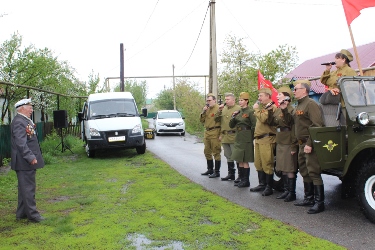 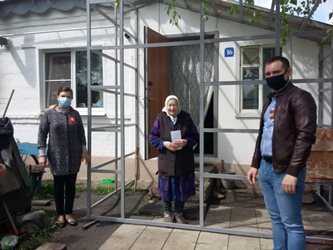 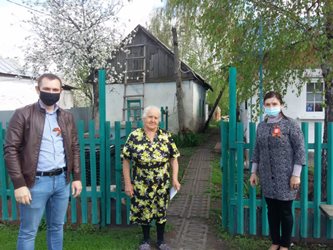 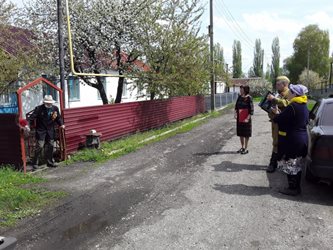 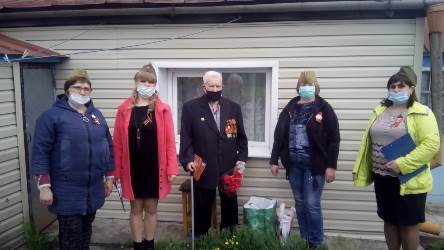 